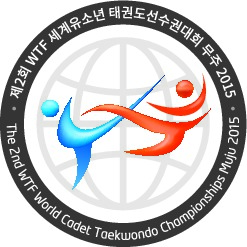  The 2nd WTF World Cadet Taekwondo Championships Muju 2015 Muju, Korea Entry Visa Guideline 1. Application for Visas 1-1. Nationals of those countries or regions with which Korea has signed a         visa waiver agreement can enter without a visa, on the condition that           they do not engage in remunerative activities during their stay.       ※ Canadians can enter the Republic of Korea without a visa for a stay of up to six months.  <Countries under visa exemption agreement>    ※ Italy: Despite visa exemption for a stay of up to 60 days under agreement, the reciprocity            principle allows a stay of up to 90 days from June 15, 2003. ※ Japan: Visa exemption for a stay of up to 90 days for ordinary-passport holders based on  exchange of note verbale. (Visa exemption agreement concluded for diplomatic and  official-passport holders) <Nationals of countries or regions allowed for visa-free entry (up to 30 days unless noticed otherwise)>   1-2. Visa application should be made at Korean embassies or consulates abroad. 1-3. Visa applicants are required to submit passport, application forms, a recent         passport-size color photograph, and other relevant documents as determined         by their status of stay.  1-4. Visa fees are as follows: (Visa fees below are basic rates, so first  contact the         Korean embassy or consulate before applying for a visa)       A. Single entry visa for a stay of no more than 90 days: US$40         B. Single entry visa for a stay of more than 90 days: US$60         C. Multiple entry visa: US$90            Double  entry visa: US$70          D. Exemption of visa fees (As listed below)2. Other Information   2-1. The MNAs which need invitation letters from OC are requested to fill the        attached Visa Request Information Sheet and together with the passport copies of team members to send to: Mr. Chun-sik Lim hiking7788@naver.com no later than July 15, 2015.   2-2. To obtain visa application form, please access the homepage of Korean        Ministry of Foreign Affairs www.mofa.go.kr and click "English → Visa" and          download the form.   2-3. With regard to the list and contact details of Korean embassies and              consulates, please access the homepage of Korean Ministry of Foreign           Affairs www.mofa.go.kr and click "English → About the Ministry →          Missions Overseas."   2-4. For detailed visa services for each different nationals, please visit                www.visa.go.kr and click "English → Visa Navigator."Visa Request Information SheetThe 2nd WTF World Taekwondo Championships (Muju, Korea / Aug. 23-26, 2015)* Please fill out this form completely and send this form to the Organizing Committee of the 2nd World Catdet Taekwondo Championships with passport copies by no later than July 15, 2015.  • Contact person : Chun-sik Lim   • Tel : 82 63 250 8369• E-mail : hiking7788@naver.com    1) Please put the name of the city and country where your team will apply for visa (location of Korean embassy or consulate) in `place of visa issuance' below.    2) Date of birth: should be written as 'yyyy-mm-dd'(for example 1990-12-06)    3) Name of the Member National Association(MNA):    4) MNA contact info :  Name:                     E-mail:                  Mobile phone no:TotalPassport TypeCountriesCountries102 countries(up to 90 daysunless noticed otherwise)Diplomatic(2 countries)Turkmenistan (30 days), Ukraine (90 days)Turkmenistan (30 days), Ukraine (90 days)102 countries(up to 90 daysunless noticed otherwise)Diplomatic &Official(34 countries)Algeria, Argentina, Azerbaijan (30 days), Bangladesh, Belarus, Belize, Benin,Cambodia (60 days), China (30 days),Cyprus, Croatia, Ecuador (Diplomatic: as needed for workperformance, Official: 3 months), Egypt, Gabon, India, Iran (3 months),Japan (3 months), Laos, Mongolia, Pakistan (3 months),Paraguay, the Philippines (Unlimited),Uzbekistan (60 days), Uruguay, Vietnam,Moldova(90 days within 180 days),Tajikistan, Georgia, Myanmar, Bolivia, Kyrgyz (30 days), Armenia, Angola (30 days), OmanAlgeria, Argentina, Azerbaijan (30 days), Bangladesh, Belarus, Belize, Benin,Cambodia (60 days), China (30 days),Cyprus, Croatia, Ecuador (Diplomatic: as needed for workperformance, Official: 3 months), Egypt, Gabon, India, Iran (3 months),Japan (3 months), Laos, Mongolia, Pakistan (3 months),Paraguay, the Philippines (Unlimited),Uzbekistan (60 days), Uruguay, Vietnam,Moldova(90 days within 180 days),Tajikistan, Georgia, Myanmar, Bolivia, Kyrgyz (30 days), Armenia, Angola (30 days), Oman102 countries(up to 90 daysunless noticed otherwise)Diplomatic&Official&Ordinary(66 countries)Asia(4 countries)Malaysia, New Zealand,Singapore, Thailand 102 countries(up to 90 daysunless noticed otherwise)Diplomatic&Official&Ordinary(66 countries)America(25 countries)Antigua and Barbuda,Bahamas, Barbados,Brazil, Chile, Colombia,Commonwealth ofDominica, CostaRica, DominicanRepublic, El Salvador,Grenada, Guatemala,Haiti, Jamaica,Mexico, Nicaragua,Panama, Peru,Saint Kitts and Nevis,Saint Lucia, SaintVincent and theGrenadines, Suriname,Trinidad and Tobago,Venezuela(Diplomatic/Official: 30 days, Ordinary: 90 days), Uruguay102 countries(up to 90 daysunless noticed otherwise)Diplomatic&Official&Ordinary(66 countries)Europe(32 countries)[Schengen countries (except for Sloveniaout of the 26Schengen countries)], Austria (Diplomatic/Official: 180 days),Belgium,Czech Republic, France, Germany,Greece, Hungary,Italy, Liechtenstein,Lithuania, Latvia,Luxemburg, Malta,Netherlands, Poland, Portugal (60 days),Slovakia, Spain,Switzerland※ Denmark, Estonia,   Finland, Iceland,   Norway, Sweden (90   days within 180days)102 countries(up to 90 daysunless noticed otherwise)Diplomatic&Official&Ordinary(66 countries)Europe(32 countries)[Non-Schengencountries]Bulgaria, Ireland,Romania, Turkey, UK,Kazakhstan※ Russia (60 day in    a row, not exceeding   90 days within 180       days)102 countries(up to 90 daysunless noticed otherwise)Diplomatic&Official&Ordinary(66 countries)Africa&Middle East(5 countries)Israel, Liberia,Morocco,Tunisia(30 days),Lesotho(60 days)ContinentsCountries or RegionsAsia or regions(6 countries)Brunei (30 days), Hong Kong (90 days), Indonesia (diplomatic and official, 30 days), Japan (90 days), Macau (90 days), Taiwan (90 days)America(7 countries)Argentina (30 days), Canada (6 months), Ecuador (90 days),Guyana (30 days), Honduras (30 days), Paraguay (30 days), United States (90 days) Europe(11countries)Albania (30 days), Andora (30 days), Bosnia-Herzegovina (30 days), Croatia (90 days), Cyprus (30 days), Monaco (30 days), Montenegro (30 days), San Marino (30 days), Serbia (90 days), Slovenia (90 days), Vatican (30 days)Oceania or regions(13 countries)Australia (90 days), Fiji (30 days), Guam (30 days), Kiribati (30 days), Marshall Islands (30 days), Micronesia (30 days), Nauru (30 days), New Caledonia (30 days), Palau (30 days), Samoa (30 days), Solomon Islands (30 days), Tonga (30 days), Tuvalu (30 days)Middle EastandAfrica(12 countries)Bahrain (30 days), Egypt (30 days), Kuwait (30 days),Lebanon (diplomatic and official 30 days), Mauritius (30 days), Oman (30 days), Qatar (30 days), Saudi Arabia (30 days),Seychelles (30 days), South Africa (30 days), Swaziland (30days), United Arab Emirates (30 days) Countries or RegionsVisa TypeItaly, Japan, Spain, Taiwan, Thailand, UkraineAll visas (Regardless of period of stay) ※ For Ukranians, travel documents for children     includedSwedenVisas for a stay of no more than 90 daysBarbados, Colombia, Dominican Republic, Liberia, Peru Visas for a stay of 91 days or moreBenin, Brazil, Cyprus, Guatemala, Paraguay, Romania, Uruguay, Mexico, Algeria Visas issued to holders of diplomatic and official passports for a stay of 91 days or moreMongoliaVisas issued to holders of ordinary passports for a stay of no more than 90 daysVenezuelaVisas issued to holders of diplomatic and official passports for a stay of 31 days or morePhilippinesVisas for a stay of no more than 59 days(temporary commercial or tourism purposes)AustraliaC-3-4 Visas for a stay of no more than 90 days(temporary commercial or tourism purposes)GermanyD-2, D-4, D-7, D-8, D-9, E-7NamePositionGenderDate of birthNationalityPlace of visa issuePassport No.Passport countryPassport issue datePassport expiry dateE-mailFax No.Tel No.Postal address